ПАСПОРТ ПРОГРАММЫХАРАКТЕРИСТИКА СУЩЕСТВУЮЩЕГО СОСТОЯНИЯ ТРАНСПОРТНОЙ ИНФРАСТРУКТУРЫАнализ положения поселения в структуре пространственной организации субъекта Российской ФедерацииДмитровогорское сельское поселение – муниципальное образование в составе Конаковского района Тверской области (далее – поселение). Административный центр – село Дмитрова Гора. Административная граница поселения  нанесена на основании Закона Тверской области от 28.02.2005 № 26-ЗО «Об установлении границ муниципальных образований, входящих в состав территории муниципального образования Тверской области «Конаковский район», и наделение их статусом городского сельского поселения».Поселение граничит:на севере - с Первомайским сельским поселением Конаковского района и Кимрским районом (по Иваньковскому водохранилищу),на востоке - с Московской областью,на юге - с Ручьевским сельским поселением Конаковского района,на западе - с Селиховским сельским поселением.Социально-экономическая характеристика поселенияПоселение является административно-хозяйственной единицей Конаковского района Тверской области с административным центром в селе Дмитрова Гора. Поселение расположено в восточной части Конаковского района.По состоянию на 01.01.2017 численность населения, зарегистрированного на территории поселения – 1697 человек.По территории поселения протекает р. Сестра, р. Полозовка, Иваньковское водохранилище.На территории поселения находятся:дневная общеобразовательная школа – 141 учащийся по состоянию на 01.01.2018;-дошкольное детское учреждение - 81 ребенка по состоянию на 01.01.2018; больница – дневной стационар, 10 коек сестринского ухода, работает врач общей практики, зубной врач, 2 фельдшерско-акушерских пункта;1 библиотека в с. Дмитрова Гора;дом Культуры в с. Дмитрова Гора;физкультурно-оздоровительный комплекс в с. Дмитрова Гора.На территории поселения находятся и работают ОАО «Агрофирма Дмитрова Гора», ООО «Дмитрогорский мясоперерабатывающий комбинат», ООО «Дмитрогорский молочный завод». Они являются флагманами сельского хозяйства не только района, но и всей Тверской области.Характеристика функционирования и показатели работы транспортной инфраструктуры по видам транспортаАвтомобильный транспортНаибольшее влияние на автомобильный транспорт оказывает автомобильная дорога регионального значения «Москва - Санкт-Петербург» - Конаково – Иваньково – III технической категории, являющаяся основной планировочной осью поселения. Данная автодорога воздействует на размещение селитебных зон на территории поселения, способствуя улучшению транспортной доступности. Обеспечивает связь с Московской областью и Калининским районом, дает выход на трассу М-10 «Москва - Санкт-Петербург».Информация по автомобильным дорогам общего пользования регионального и межмуниципального значения тверской области подготовлена согласно данным ГКУ «Дирекция ТДФ» от 20.03.2018.Перечень автомобильных дорог регионального и межмуниципального пользованияЖелезнодорожный транспортНа территории поселения железнодорожный транспорт отсутствует.Водный транспортВ границах поселения основной судоходный путь - р. Волга. Пассажирские перевозки осуществляются в рамках круизов по р. Волга и для обслуживания рекреационных перевозок в пригородные садоводства.Характеристика сети дорог поселенияВсе основные улицы и дороги с. Дмитрова Гора поселения выполнены в асфальтовом исполнении, в остальных населенных пунктах поселения – в грунтовом. Улично-дорожный каркас села Дмитрова Гора образован улицами: ул. Центральная, ул. Кимрская,ул. Почтоваяул. Ударная,ул. Новая.Хранение индивидуального автотранспорта осуществляется на территории приусадебных участков и дворовых территориях. Ремонт и обслуживание транспорта производится на территории промышленной и коммунально-складской зоны.Дорожно – транспортная сеть поселения состоит из дороги регионального значения III и IV категории, и дорог местного значения IV категории, предназначенных для не скоростного движения. Дороги расположены в границах поселения, в основном, в связи с этим скоростной режим движения, в соответствии с п. 10.2 ПДД, составляет 60 км/ч с ограничением на отдельных участках до 40 и 20 км/ч. Основной состав транспортных средств представлен легковыми автомобилями, находящимися в собственности у населения. Наибольшая доля техники в поселении приходится частному сектору.Обслуживание дорог осуществляется подрядной организацией по муниципальному контракту на выполнение комплекса работ по содержанию муниципальных автомобильных дорог, тротуаров и дорожных сооружений на территории поселения. В состав работ входит: Содержание муниципальных автомобильных дорог и тротуаров, включающие в себя работы с учётом сезонных условий по уходу за дорожными одеждами, полосой отвода, земляного полотна, системой водоотвода, дорожными сооружениями – элементами обустройства дорог; озеленению; организации и безопасности движения и прочие работы, в результате которых поддерживается транспортно-эксплуатационное состояние дорог, тротуаров и дорожных сооружений в соответствии с действующей нормативной документацией.Борьба с зимней скользкостью с уборкой снежных валов с обочин.Работы по содержанию объектов наружного освещения. Анализ состава парка транспортных средств и уровня автомобилизации в поселении, городском округе, обеспеченность парковками (парковочными местами)Автомобильный парк в поселении преимущественно состоит из легковых автомобилей, в подавляющем большинстве принадлежащих частным лицам. Специализированные парковочные и гаражные комплексы в поселении отсутствуют. Для хранения транспортных средств используются неорганизованные площадки, временное хранение транспортных средств также осуществляется на дворовых территориях жилых домов.Характеристика работы транспортных средств общего пользования, включая анализ пассажиропотокаТранспортное сообщение в поселении осуществляется посредством автобусных перевозок.Автобусное расписаниеПередвижение по территории населенного пункта осуществляется с использованием личного транспорта либо в пешем порядке.Также передвижение сотрудников ГК «АгроПромкомплектация» от г. Конаково до места работы осуществляется на служебном транспорте.Характеристика условий пешеходного и велосипедного передвиженияДля передвижения пешеходов в поселении пешеходные и велосипедные дорожки не предусмотрены.Характеристика движения грузовых транспортных средств, оценку работы транспортных средств коммунальных и дорожных служб, состояния инфраструктуры для данных транспортных средствВ связи с низким уровнем загруженности автомобильных дорог в поселении маршруты движения грузового транспорта не имеет особых предписаний.Анализ уровня безопасности дорожного движенияСитуация, связанная с аварийностью на транспорте, неизменно сохраняет актуальность в связи с несоответствием дорожно-транспортной инфраструктуры потребностям участников дорожного движения, их низкой дисциплиной, а также недостаточной эффективностью функционирования системы обеспечения безопасности дорожного движения.В настоящее время решение проблемы обеспечения безопасности дорожного движения является одной из важнейших задач.Для эффективного решения проблем, связанных с дорожно-транспортной аварийностью, непрерывно обеспечивать системный подход к реализации мероприятий по повышению безопасности дорожного движения.Оценку уровня негативного воздействия транспортной инфраструктуры на окружающую среду, безопасность и здоровье населенияКоличество автомобильного транспорта в поселении предположительно претерпит незначительные изменения в сторону увеличения. Рассмотрим отдельные характерные факторы, неблагоприятно влияющие на здоровье.Загрязнение атмосферыВыбросы в воздух дыма и газообразных загрязняющих веществ (диоксид азота (NO2), диоксид серы (SO2) и озон (О3)) приводят вредным проявлениям для здоровья, особенно к респираторным аллергическим заболеваниям.Воздействие шумаАвтомобильный транспорт, служит главным источником бытового шума. Приблизительно 30 % населения России подвергается воздействию шума от автомобильного транспорта с уровнем выше 55 дБ. Это приводит к росту риска сердечно-сосудистых и эндокринных заболеваний. Воздействие шума влияет на познавательные способности людей, мотивацию, вызывает раздражительность.Снижение двигательной активностиИсследования показывают тенденцию к снижению уровня активности у людей, в связи с тем, что все больше людей предпочитают передвигаться при помощи автотранспорта. Недостаточность двигательной активности приводит к таким проблемам со здоровьем как сердечно-сосудистые заболевания, инсульт, диабет типа II, ожирение, некоторые типы рака, остеопороз и вызывают депрессию.Учитывая сложившуюся планировочную структуру поселения и характер дорожно-транспортной сети, можно сделать вывод о сравнительной благополучности экологической ситуации в части воздействия транспортной инфраструктуры на окружающую среду, безопасность и здоровье человека.Отсутствие участков дорог с интенсивным движением особенно в районах жилой застройки, где проходят в основном внутриквартальные дороги, позволяет в целом снизить загрязнённость воздуха. Повышение уровня загрязнения атмосферного воздуха возможно в зимний период, что связано с необходимостью прогрева транспорта, а также в периоды изменения направления ветра.Характеристика существующих условий и перспектив развития и размещения транспортной инфраструктуры поселения, городского округаУлично-дорожная сеть поселения представляет систему улиц и дорог. Основными проблемами улично-дорожной сети в поселении являются:Несоответствие качества и ширины дорожного покрытия рекомендуемым параметрам для данных категорий дорог;Отсутствие пешеходных дорожек вдоль дорог;Низкая обеспеченность дорожными знаками, необходимыми для полноценной регуляции автомобильного движения;Низкое развитие автомобильного сервиса (СТО, мойки);Отсутствие освещения автомобильных дорог между населенными пунктами.Основные решения программы:проводить содержание, текущий и капитальный ремонт автомобильных дорог общего пользования регионального, межмуниципального и местного значения;строительство, реконструкция и проектирование автомобильных дорог общего пользования межмуниципального и местного значения с твердым покрытием до населенных пунктов, не имеющих круглогодичной связи с сетью автодорог общего пользования.При проектировании улично-дорожной должна быть учтена сложившаяся система улиц и направление перспективного развития поселения.Оценка нормативно-правовой базы, необходимой для функционирования и развития транспортной инфраструктуры поселения, городского округаОсновными документами, определяющими порядок функционирования и развития транспортной инфраструктуры, являются:Градостроительный кодекс Российской Федерации;Федеральный закон от 08.11.2007 № 257-ФЗ «Об автомобильных дорогах и о дорожной деятельности в Российской Федерации и о внесении изменений в отдельные законодательные акты Российской Федерации»;Федеральный закон от 10.12.1995 № 196-ФЗ «О безопасности дорожного движения»;Постановление Правительства РФ от 23.10.1993 № 1090 «О Правилах дорожного движения»;Постановление Правительства РФ от 25.12.2015 № 1440 «Об утверждении требований к программам комплексного развития транспортной инфраструктуры поселений, городских округов»;Решение Совета депутатов Дмитровогорского сельского поселения от 25.02.2015 № 5 «Об утверждении генерального плана МО «Дмитровогорское сельское поселение» Конаковского района Тверской области»;Решение Совета депутатов Дмитровогорского сельского поселения от 19.10.2016 № 30 «О стратегии социально – экономического развития Дмитровогорского сельского поселения Конаковского района Тверской области на период 2016-2025».В соответствии с Федеральным законом от 06.10.2013 № 131-ФЗ «Об общих принципах местного самоуправления в Российской Федерации», а также пункту 8 части 1 статьи 8 Градостроительного кодекса Российской Федерации, разработка и утверждение программ комплексного развития транспортной инфраструктуры поселений, городских округов, требования к которым устанавливаются Правительством Российской Федерации, входит в состав полномочий органов местного самоуправления.Оценку финансирования транспортной инфраструктуры.Финансирование транспортной инфраструктуры осуществляется из федерального, регионального и местного бюджета. Администрация поселения за счет средств местного бюджета и межбюджетных трансферов обеспечивает содержание и текущий ремонт дорог местного значения.В целях развития транспортной инфраструктуры Правительством Тверской области утверждена долгосрочная государственная программа Тверской области  «Развитие транспортного комплекса и дорожного хозяйства Тверской области» на 2016 – 2021 годы, утвержденная постановлением Правительства Тверской области от 10.11.2015 № 525-пп. По информации ГКУ «Дирекция ТДФ» от 20.03.2018 в программе не предусмотрены работы по строительству и реконструкции региональных автомобильных дорог, расположенных в границах поселения.Администрация Дмитровогорского сельского поселения может принять участие в указанной программе согласно требованиям, установленным Правительством Тверской области. ПРОГНОЗ ТРАНСПОРТНОГО СПРОСА, ИЗМЕНЕНИЯ ОБЪЕМОВ И ХАРАКТЕРА ПЕРЕДВИЖЕНИЯ НАСЕЛЕНИЯ И ПЕРЕВОЗОК ГРУЗОВ НА ТЕРРИТОРИИ ПОСЕЛЕНИЯПрогноз социально-экономического и градостроительного развития поселенияПерспективная численность населения согласно Генеральному плану при расчете на долгосрочную перспективу (30 лет до 2040 года) с учетом развития будущей жилой зоны - 6369 человек.В целях развития территории поселения и обеспечения жильем жителей Генеральным планом предусмотрен перевод 350,38 га земель сельскохозяйственного назначения в категорию земель населенных пунктов.По состоянию на 01.12.2016 согласно данным государственного кадастра недвижимости изменена категория земельных участков сельскохозяйственного назначения на земли населенных пунктов общей площадью 262,6 га по следующим населенным пунктам:- дер.Коровино;- дер.Малое Новоселье;- дер.Мишино;- дер.Обухово;- дер.Спиридово;- дер.Федоровское;- дер.Юрьево.Планируется изменить категорию земельных участков сельскохозяйственного назначения на земли населенных пунктов общей площадью 87,78 га по следующим населенным пунктам:- с.Дмитрова Гора;- дер.Обухово;- дер.Новое Домкино;- дер.Коровино;- дер.Новое Завражье;- дер.Малое Новоселье;- дер.Мишино.Застройку территорий расширений указанных выше населенных пунктов будет осуществляться комплексно согласно разработанным документам территориального планирования в соответствии с действующим законодательством (эскизные проекты планировки предусмотрены генеральным планом (том I)).Согласно генеральному плану в границах населенных пунктов поселения  планируется индивидуальное  строительство жилых домов, на территории поселения не предусматривается строительство мало- и многоэтажных многоквартирных домов.В таблице ниже указано предполагаемое развитие территорий населенных пунктов до 2040 года.Развитие территорий населенных пунктов поселенияОбщее количество к 2030 году построенных индивидуальных жилых домов составит 1168 домов, расчет произведен из учета площади земельных участков 2000 кв.м. на 1 земельный участок.Для расчета численности жителей постоянно проживающих на территории поселения приняты поправочные коэффициенты для населенных пунктовс. Дмитрова Гора – 0,95;дер. Федоровское – 0,7;остальные населенные пункты – 0,3.Увеличение прогнозируемой численности населения указано в таблице ниже.Прогноз численности населения на новых территориях поселения Программа разработана на 12-летнию перспективу до 2030 года, общая численность поселения согласно расчётам и динамики изменения численности населения в поселении принята 2532 человек к 2030 году.Динамика численности населения к 2030 годуОсвоение новых территорий предполагает строительство транспортной инфраструктуры.Прогноз транспортного спроса поселения, объемов и характера передвижения населения и перевозок грузов по видам транспорта, имеющегося на территории поселенияКоличество и протяженность автобусных маршрутов общего пользования вполне удовлетворяют потребности населения в направлениях передвижения. При этом предприятия и организации, предоставляющие автотранспортные услуги населению, обязаны систематически, не реже 1 раза в 5 лет, организовывать обследования пассажиропотока. Полученный в результате обследования материал служит основанием для корректировки маршрутной сети регулярных перевозок. В целях совершения рабочих поездок экономически активное население пользуется личным автомобильным транспортом. В связи с отсутствием строительства крупных производственных объектов объем грузовых перевозок сохранится на прежнем уровне.Прогноз развития транспортной инфраструктуры по видам транспортаВ период реализации программы, транспортная инфраструктура по видам автомобильного транспорта, представленным в поселении, не претерпит существенных изменений. В границах поселения преобладающим останется автомобильный транспорт в формате личного транспорта граждан. Для целей обслуживания действующих производственных предприятий сохранится использование грузового транспорта. Согласно стратегии социально – экономического развития Дмитровогорского сельского поселения Конаковского района Тверской области на период 2016-2025, утвержденной Решение Совета депутатов Дмитровогорского сельского поселения от 19.10.2016 № 30, на территории поселения планируется развитие туризма, в том числе и водного. Данный факт позволяет говорить об увеличении частных водных судов в акватории Иваньковского водохранилища, непосредственного ограничивающего с поселением.Прогноз развития дорожной сети поселенияРазвитие дорожной сети поселения регламентируется схемой территориального планирования Конаковского района Тверской области, утвержденной собранием депутатов Конаковского района от 20.12.2013 № 33 (далее – Схема территориального планирования), и Генеральным планом. Основные мероприятия по развитию дорожной сети указаны в разделе 4 Программы.Прогноз уровня автомобилизации, параметров дорожного движенияСогласно региональным нормативам градостроительного проектирования, утверждённых постановлением Администрации тверской области от 14.06.2011 № 283-па (далее – РНГП Тверской области), на расчетный срок 2025 года уровень автомобилизации принимается 450 легковых автомобилей на 1000 человек, включая 5 такси и 3 ведомственных автомобилей. Указанный уровень автомобилизации для поселения уменьшен на 20%, таким образом, уровень автомобилизации составит – 360 автомобилей на 1000 человек.Уровень автомобилизацииПрогноз показателей безопасности дорожного движенияУровень дорожно-транспортного травматизма на дорогах поселения остается низким. В перспективе возможно ухудшение ситуации по следующим причинам:постоянно возрастающая мобильность населения;массовое пренебрежение требованиями безопасности дорожного движения со стороны участников движения;неудовлетворительное состояние автомобильных дорог;несовершенство технических средств организации дорожного движения.Основную обеспокоенность по безопасности дорожного движения вызывает дорога регионального значения «Москва-Санкт-Петербург»-Конаково-Иваньково, пролегающая по территории поселения. Зачастую водители на данном участке дороги нарушают скоростной режим, не соблюдают правила дорожного движения, что приводит к дорожно-транспортным происшествиям (далее – ДТП).В целях недопущения негативного развития ситуации, необходимо продолжить работу по формированию законопослушного поведения участников дорожного движения на дорогах, в том числе среди несовершеннолетних граждан, повышение уровня обустройства автомобильных дорог.При реализации данных мероприятий в расчетный срок прогноз показателей безопасности дорожного движения благоприятный.При сохранении сложившейся тенденции и выполнении мероприятий по приведению в соответствие дорожно-транспортной инфраструктуры к ГОСТу, а также установки объектов организации дорожного движения и активная разъяснительная и пропагандистская работа среди населения позволит снизить уровень ДТП.Прогноз негативного воздействия транспортной инфраструктуры на окружающую среду и здоровье населенияЗадачами транспортной инфраструктуры в области снижения вредного воздействия транспорта на окружающую среду являются:сокращение вредного воздействия транспорта на здоровье человека за счет снижения объемов воздействий, выбросов и сбросов, количества отходов на всех видах транспорта; мотивация перехода транспортных средств на экологически чистые виды топлива. Для снижения вредного воздействия транспорта на окружающую среду и возникающих ущербов необходимо:уменьшить вредное воздействие транспорта на воздушную и водную среду и на здоровье человека за счет применения экологически безопасных видов транспортных средств;стимулировать использование транспортных средств, работающих на альтернативных источниках (нефтяного происхождения) топливо-энергетических ресурсов. Для снижения негативного воздействия транспортно-дорожного комплекса на окружающую среду в условиях увеличения количества автотранспортных средств и повышения интенсивности движения на автомобильных дорогах предусматривается реализация следующих мероприятий:разработка и внедрение новых способов содержания, особенно в зимний период, автомобильных дорог общего пользования, позволяющих уменьшить отрицательное влияние противогололедных материалов;обустройство автомобильных дорог средствами защиты окружающей среды от вредных воздействий, включая применение искусственных и растительных барьеров вдоль автомагистралей для снижения уровня шумового воздействия и загрязнения прилегающих территорий.Реализация указанных мер будет осуществляться на основе повышения экологических требований к проектированию, строительству, ремонту и содержанию автомобильных дорог.УКРУПНЕННАЯ ОЦЕНКА ПРИНЦИПИАЛЬНЫХ ВАРИАНТОВ РАЗВИТИЯ ТРАНСПОРТНОЙ ИНФРАСТРУКТУРЫПри рассмотрении принципиальных вариантов развития транспортной инфраструктуры поселения необходимо учитывать прогноз численности населения, прогноз социально-экономического и градостроительного развития, деловую активность на территории города. При разработке сценариев развития транспортного комплекса помимо основных показателей социально-экономического развития учитывались макроэкономические тенденции, таким образом, были разработаны 2 сценария развития инфраструктуры.Консервативный вариант развития предполагает инертное экономическое развитие. Строительство индивидуальных жилых домов на новых территориях поселения будет осуществляться низкими темпами. Численность постоянного населения поселения при этом предположительно останется на прежнем уровне, либо уменьшится за счет оттока населения.В случае реализации данного варианта развития основными мероприятиями в области транспортной инфраструктуры будут:ремонт и реконструкция существующей улично-дорожной сети;обновление технических средств регулирования дорожного движения.Умеренно-оптимистичный вариант развития предполагает восстановление социально-экономического уровня жизни населения поселения до докризисного уровня, частичное увеличение доходной части бюджета поселения, полную или частичную реализацию инвестиционных проектов и стратегии социально-экономического развития поселения до 2030 года. При этом произойдёт быстрый темп индивидуального жилищного строительства, значительно улучшиться демографическая ситуация. Выбранный умеренно-оптимистичный вариант развития позволит реализовать  мероприятия в области транспортной инфраструктуры:строительство и реконструкция объектов транспортной инфраструктуры; проведение текущего и капитального ремонта объектов транспортной инфраструктуры;устройство уличного освещения дорог местного значения.Ниже в Программе будет рассмотрен умеренно-оптимистический вариант развития транспортной инфраструктуры поселения.ПЕРЕЧЕНЬ МЕРОПРИЯТИЙ (ИНВЕСТИЦИОННЫХ ПРОЕКТОВ) ПО ПРОЕКТИРОВАНИЮ, СТРОИТЕЛЬСТВУ, РЕКОНСТРУКЦИИ ОБЪЕКТОВ ТРАНСПОРТНОЙ ИНФРАСТРУКТУРЫРазвитие транспортной инфраструктуры поселения предусмотрено Схемой территориального планирования, Генеральным планом, государственной программой Тверской области «Развитие транспортного комплекса и дорожного хозяйства Тверской области» на 2016 - 2021 годы Постановление Правительства Тверской области от 10.11.2015 № 525-пп и муниципальной программой Конаковского района «Развитие транспортного комплекса и дорожного хозяйства Конаковского района» на 2018 - 2022 годы.Основные направления развития транспортной инфраструктуры отображены на рисунке ниже.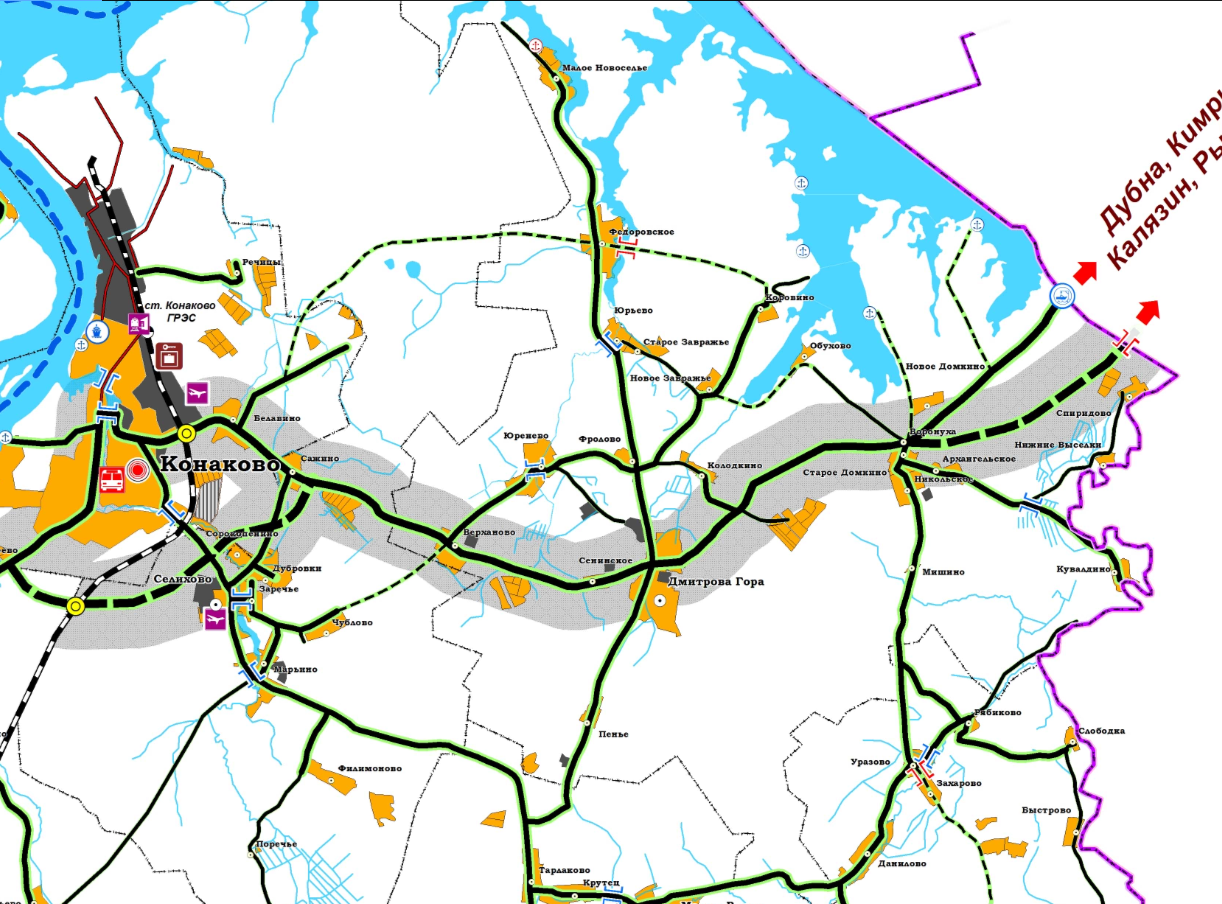 Фрагмент схемы развития транспортной инфраструктуры Конаковского районаПеречень мероприятий по развитию транспортной инфраструктуры** мероприятия по развитию транспортной инфраструктуры могут быть скорректированыНа схеме развития транспортной инфраструктуры поселения отображены мероприятия развития транспортной инфраструктуры (Приложение к Программе).ОЦЕНКА ОБЪЕМОВ И ИСТОЧНИКОВ ФИНАНСИРОВАНИЯ МЕРОПРИЯТИЙ (ИНВЕСТИЦИОННЫХ ПРОЕКТОВ) ПО ПРОЕКТИРОВАНИЮ, СТРОИТЕЛЬСТВУ, РЕКОНСТРУКЦИИ ОБЪЕКТОВ ТРАНСПОРТНОЙ ИНФРАСТРУКТУРЫ ПРЕДЛАГАЕМОГО К РЕАЛИЗАЦИИ ВАРИАНТА РАЗВИТИЯ ТРАНСПОРТНОЙ ИНФРАСТРУКТУРЫОценка объемов и источников финансирования мероприятий по развитию  транспортной инфраструктуры поселения включает укрупненную оценку необходимых инвестиций с разбивкой по видам объектов, источникам финансирования, включая средства бюджетов всех уровней и внебюджетные средства. Методика определения стоимости реализации мероприятий предполагает несколько вариантов:расчет по сборнику Государственные сметные нормативы. «НЦС 81-02-08-2017. Сборник № 08. Автомобильные дороги», утвержденному приказом Министерства строительства и жилищно-коммунального хозяйства Российской Федерации от 03.07.2017 948/пр;определение на основе объектов-аналогов из сети Интернет (http://zakupki.gov.ru/).Стоимость реализации запланированных мероприятий по проектированию, строительству, реконструкции объектов транспортной инфраструктуры поселения представлена ниже.Стоимость реализации мероприятий по развитию транспортной инфраструктуры** стоимость работ будет определена после разработки проектной документации6. ОЦЕНКА ЭФФЕКТИВНОСТИ МЕРОПРИЯТИЙ (ИНВЕСТИЦИОННЫХ ПРОЕКТОВ) ПО ПРОЕКТИРОВАНИЮ, СТРОИТЕЛЬСТВУ, РЕКОНСТРУКЦИИ ОБЪЕКТОВ ТРАНСПОРТНОЙ ИНФРАСТРУКТУРЫ ПРЕДЛАГАЕМОГО К РЕАЛИЗАЦИИ ВАРИАНТА РАЗВИТИЯ ТРАНСПОРТНОЙ ИНФРАСТРУКТУРЫВ ходе реализации программы комплексного развития поселения будут достигнуты следующие показатели.Показатели эффективностиПРЕДЛОЖЕНИЯ ПО ИНСТИТУЦИОНАЛЬНЫМ ПРЕОБРАЗОВАНИЯМ, СОВЕРШЕНСТВОВАНИЮ ПРАВОВОГО И ИНФОРМАЦИОННОГО ОБЕСПЕЧЕНИЯ ДЕЯТЕЛЬНОСТИ В СФЕРЕ ПРОЕКТИРОВАНИЯ, СТРОИТЕЛЬСТВА, РЕКОНСТРУКЦИИ ОБЪЕКТОВ ТРАНСПОРТНОЙ ИНФРАСТРУКТУРЫ НА ТЕРРИТОРИИ ПОСЕЛЕНИЯВ рамках реализации настоящей программы не предполагается проведение институциональных преобразований, структура управления, а также характер взаимосвязей при осуществлении деятельности в сфере проектирования, строительства, реконструкции объектов транспортной инфраструктуры предполагается оставить в неизменном виде. Настоящая Программа разработана в соответствии с требованиями к программам комплексного развития транспортной инфраструктуры, утверждёнными Постановлением Правительства Российской Федерации от 25.12.2015 № 1440.Для обеспечения выполнения работ по строительству, проектированию, реконструкции, текущему и капитальному ремонту необходимо будет вносить соответствующие изменения в Государственную программу Тверской области «Развитие транспортного комплекса и дорожного хозяйства Тверской области» на 2016 - 2021 годы, утвержденную Постановлением Правительства Тверской области от 10.11.2015 № 525-пп.Приложение к Программе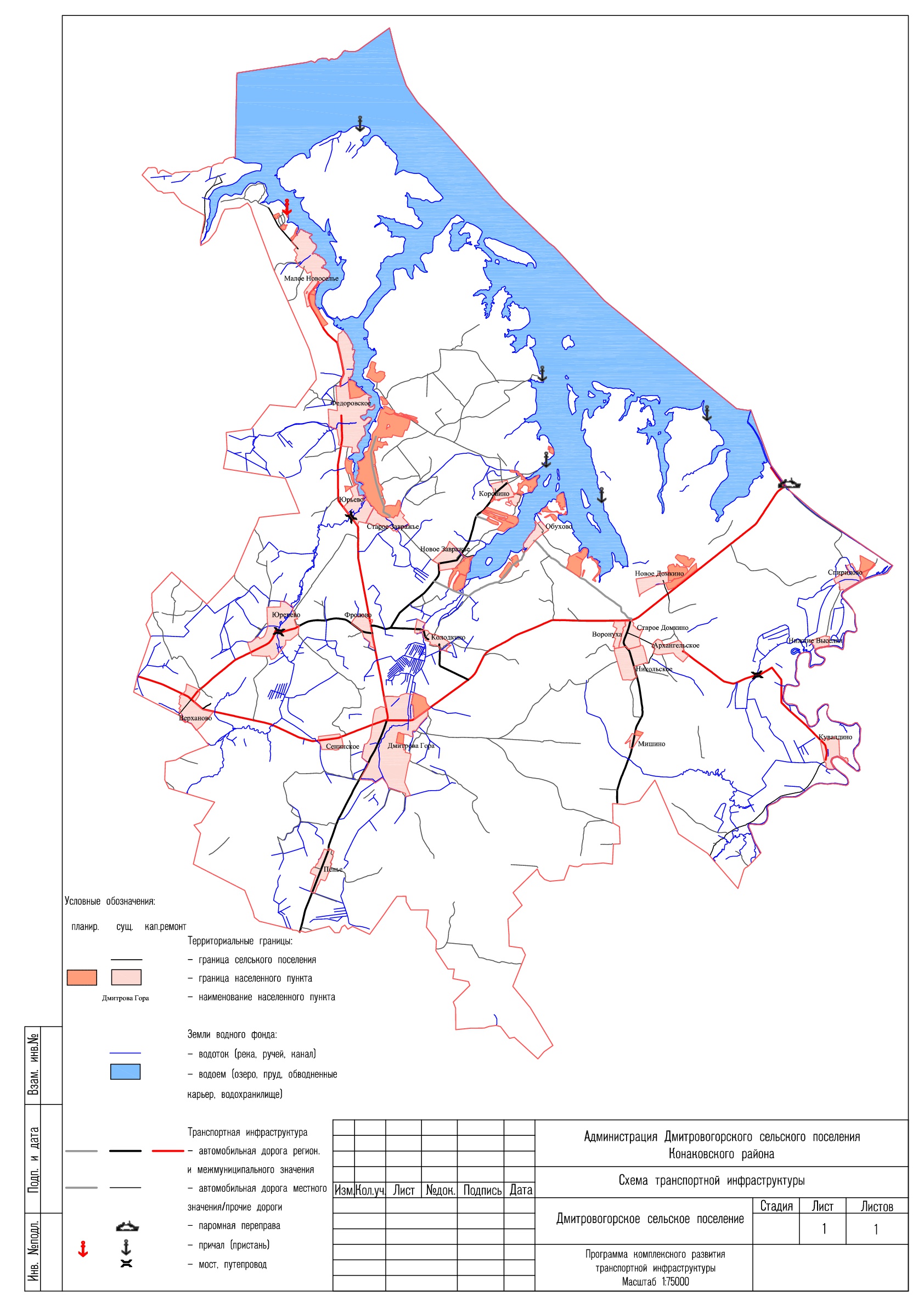 Наименование Программы   Программа комплексного развития транспортной инфраструктуры муниципального образования «Дмитровогорское сельское поселение» Конаковского района Тверской области на период 2018- 2030 годыОснование для разработки ПрограммыГрадостроительный кодекс Российской Федерации;Федеральный закон от 06.10.2003 № 131-ФЗ «Об общих принципах организации местного самоуправления в Российской Федерации»;Постановление Правительства РФ от 25.12.2015 № 1440 «Об утверждении требований к программам комплексного развития транспортной инфраструктуры поселений, городских округов»;Генеральный план Дмитровогорского сельского поселения Конаковского района Тверской области, утвержденный решением Совета депутатов Дмитровогорского сельского поселения от 25.02.2015 № 5;Стратегия социального экономического развития Дмитровогорского сельского поселения на период 2016-2025 годы, утвержденная решением совета депутатов Дмитровогорского сельского поселения третьего созыва от 19.10.2016 № 30.Муниципальный заказчик ПрограммыАдминистрация Дмитровогорского сельского поселения Конаковского района Тверской области.Местоположение: 171290, Тверская область, Конаковский район,  с. Дмитрова Гора, ул. Центральная, д. 3аРазработчик ПрограммыАдминистрация Дмитровогорского сельского поселения Конаковского района Тверской областиМестоположение: 171290, Тверская область, Конаковский район,  с. Дмитрова Гора, ул. Центральная, д. 3аЦели ПрограммыОбеспечение развития современной и эффективной транспортной инфраструктуры, сбалансированной и скоординированной с иными сферами жизнедеятельности поселения; Обеспечение безопасной эксплуатации автомобильных дорог поселения общего пользования;Создание условий для экономического развития населенных пунктов;Повышение эффективности и надежности функционирования дорожных сетей;Создание условий для повышения инвестиционной привлекательности поселения.Задачи ПрограммыАнализ социально-экономического развития Дмитровогорского сельского поселения, динамики жилищного и промышленного строительства, объектов социальной сферы. Анализ существующего состояния транспортной системы поселения Строительство автомобильных дорог общего пользования с асфальтовым покрытием до населенных пунктов поселения.Поддержание автомобильных  дорог общего пользования  и искусственных сооружений на них,  на уровне, соответствующем категории дороги, путем содержания автомобильных дорог поселения  и сооружений на них.Сохранение протяженности соответствующих нормативным   требованиям автомобильных  дорог поселения общего пользования за счет текущего ремонта  автомобильных дорог и сооружений на них формирование условий для социально- экономического развития поселения.Повышение безопасности, качества и эффективности транспортного обслуживания населения, юридических лиц и индивидуальных предпринимателей, осуществляющих свою экономическую деятельность на территории поселения.Целевые показатели развития транспортной инфраструктурыЦелевые показатели указаны в разделе 4Срок и этапы реализации программыСрок реализации Программы: 2018-2030 годы.1 этап 2018-2022 годы;2 этап 2023-2025 годы;3 этап 2026-2030 годы.Укрупненное описание запланированных мероприятий (инвестиционных проектов) по проектированию, строительству, реконструкции объектов транспортной инфраструктуры (групп мероприятий, подпрограмм, инвестиционных проектов)Развитие транспортной инфраструктуры поселения:проектирование, строительство дорог межмуниципального и местного значения;капитальный ремонт дорог регионального, межмуниципального и местного значения.Объемы и источники финансирования Программы1 057 606,44  тыс. руб. (в ценах 2017 года)Источником финансирования программы является федеральный, региональный и местный бюджет№ п/пНаименование автомобильной дорогиИдентификационный номерКласс дорогиОбщая протяженность, кмТип покрытияТех. категория1"Москва-Санкт-Петербург"-Конаково-Иваньково28 ОП Р3 28К-07461 в границах поселенияа/бIII2Верханово-Фролово-Коровино28 ОП М3 28Н-0784310,2а/бIV3Дмитрова Гора-Федоровское28 ОП М3 28Н-077627,8а/бIV4Федоровское - Малое Новоселье28 ОП М3 28Н-077734,5а/бIV5Дмитрова Гора-Тарлаково29 ОП М3 28Н-077825,55 в границах поселенияа/бIV6Архангельское - Кувалдино30 ОП М3 28Н-076336,1грав.IV7Старое Домкино-Сынково31 ОП М3 28Н-076226,0 в границах поселенияа/бIV№ п/пНаименование направления движенияРасписание движенияПериодичностьСтоимость проезда1Конаково - Дмитрова-Гора -Паром6-208-4010-4011-5012-4014-2516-0017-301-2 часаКонаково - Паром95,00 руб.Дмитрова Гора-Паром -  37,00 руб.2Конаково - Федоровское7-503 раза в сутки95-00 руб.3Федоровское - Конаково8-3595-00 руб.4Паром - Конаково7-209-4011-4012-5013-4015-2017-0518-50Дмитрова Гора – Конаково58,00 руб.№ п/пКадастровый номерПлощадь ЗУ, кв.мНаселенный пунктНачало освоенияКол-во индивидуальных жилых домовКол-во индивидуальных жилых домовКол-во индивидуальных жилых домовКол-во индивидуальных жилых домовКол-во индивидуальных жилых домовКол-во индивидуальных жилых домовКол-во индивидуальных жилых домовКол-во индивидуальных жилых домовКол-во индивидуальных жилых домовКол-во индивидуальных жилых домовКол-во индивидуальных жилых домовКол-во индивидуальных жилых домовКол-во индивидуальных жилых домовКол-во индивидуальных жилых домовКол-во индивидуальных жилых домов№ п/пКадастровый номерПлощадь ЗУ, кв.мНаселенный пунктНачало освоенияВСЕГО20182019202020212022202320242025202620272028202920302031-2040169:15:0000011:1969153997с. Дмитрова Гора2018-202554777777772ИТОГО 99088д. Обухово2022-20252055552.169:15:0000011:201217105д. Обухово2022-2025202.269:15:0000011:26303574д. Обухово2022-2025202.369:15:0000011:201518981д. Обухово2022-2025202.469:15:0000011:20161248д. Обухово2022-2025202.569:15:0000011:201755421д. Обухово2022-2025202.669:15:0000011:20182759д. Обухово2022-2025203ИТОГО  142095д. Новое Завражье2018-202550666666773.169:15:0000011:262359247д. Новое Завражье2018-2025503.269:15:0000011:26403077д. Новое Завражье2018-2025503.369:15:0000011:28498502д. Новое Завражье2018-2025503.469:15:0000011:28518797д. Новое Завражье2018-2025503.569:15:0000011:285412661д. Новое Завражье2018-2025503.669:15:0000011:33433443д. Новое Завражье2018-2025503.769:15:0000011:334427350д. Новое Завражье2018-2025503.869:15:0000011:334619018д. Новое Завражье2018-2025504ИТОГО  206117д. Обухово2022-202572181818184.169:15:0000011:1759131000д. Обухово2022-2025724.269:15:0000011:330332498д. Обухово2022-2025724.369:15:0000011:274014770д. Обухово2022-2025724.469:15:0000011:203524157д. Обухово2022-2025724.569:15:0000011:20363692д. Обухово2022-2025725 ИТОГО 100000д. Спиридово2031-204035355.169:15:0000011:186317318д. Спиридово2031-2040355.269:15:0000011:186482682д. Спиридово2031-2040356ИТОГО 1347438д. Старое Завражье2019-20254723939393939393939404040406.169:15:0000011:186819479д. Старое Завражье2019-20254726.269:15:0000011:1869517д. Старое Завражье2019-20254726.369:15:0000011:1909200755д. Старое Завражье2019-20254726.469:15:0000011:19146200д. Старое Завражье2019-20254726.569:15:0000011:1910166266д. Старое Завражье2019-20254726.669:15:0000011:21845563д. Старое Завражье2019-20254726.769:15:0000011:218611330д. Старое Завражье2019-20254726.869:15:0000011:1810692800д. Старое Завражье2019-20254726.969:15:0000011:220028297д. Старое Завражье2019-20254726.1069:15:0000011:1921112390д. Старое Завражье2019-20254726.1169:15:0000011:22109422д. Старое Завражье2019-20254726.1269:15:0000011:222154419д. Старое Завражье2019-20254727  ИТОГО 113850д. Малое Новоселье2018-202140555555557.169:15:0000011:191719305д. Малое Новоселье2018-2021407.269:15:0000011:268168269д. Малое Новоселье2018-2021407.369:15:0000011:183110000д. Малое Новоселье2018-202140869:15:0000011:209716276д. Мишино2031-2040669 ИТОГО 72019д. Юрьево2018-20212547779.169:15:0000011:26443837д. Юрьево2018-2021259.269:15:0000011:219657342д. Юрьево2018-2021259.369:15:0000011:222810840д. Юрьево2018-2021251069:15:0000011:2258102895д. Федоровское2018-20258055555555551010101169:15:0000011:298812300д. Малое Новоселье2022-20304111112ИТОГО  131305д. Коровино2018-2025465566666612.169:15:0000011:262732636д. Коровино2018-20254612.269:15:0000011:26281312д. Коровино2018-20254612.369:15:0000011:2632888д. Коровино2018-20254612.469:15:0000011:26345802д. Коровино2018-20254612.569:15:0000011:26292078д. Коровино2018-20254612.669:15:0000011:216548077д. Коровино2018-20254612.769:15:0000011:217025555д. Коровино2018-20254612.869:15:0000011:30362638д. Коровино2018-20254612.969:15:0000011:334212319д. Коровино2018-20254613ИТОГО  88000д. Обухово2018-2025313444444413.169:15:0000011:315454000д. Обухово2018-20253113.269:15:0000011:315534000д. Обухово2018-20253114 ИТОГО 194794д. Коровино2018-203068444455666666614.169:15:0000011:1924111700д. Коровино2018-20306814.269:15:0000011:33641970д. Коровино2018-20306814.369:15:0000011:336538700д. Коровино2018-20306814.469:15:0000011:33667343д. Коровино2018-20306814.569:15:0000011:33673000д. Коровино2018-20306814.669:15:0000011:3368985д. Коровино2018-20306814.769:15:0000011:33691054д. Коровино2018-20306814.869:15:0000011:33701106д. Коровино2018-20306814.969:15:0000011:33712665д. Коровино2018-20306814.1069:15:0000011:21662575д. Коровино2018-20306814.1169:15:0000011:21672611д. Коровино2018-20306814.1269:15:0000011:21691412д. Коровино2018-20306814.1369:15:0000011:217619673д. Коровино2018-2030681569:15:0000011:45280503д. Малое Новоселье2022-2025982424252516ИТОГО  308819д. Новое Домкино2022-203010810101010131314141416.169:15:0000011:286173918д. Новое Домкино2022-203010816.269:15:0000011:2862102595д. Новое Домкино2022-203010816.369:15:0000011:2863112400д. Новое Домкино2022-203010816.469:15:0000011:208719906д. Новое Домкино2022-2030108 Общее количество индивидуальных жилых домов Общее количество индивидуальных жилых домов Общее количество индивидуальных жилых домов Общее количество индивидуальных жилых домов Общее количество индивидуальных жилых домов120839828383134134138138646570707041№ п/пНаселенный пунктНачало освоенияВСЕГО20182019202020212022202320242025202620272028202920302031-20401с. Дмитрова Гора2018-202510313131313131313132д. Обухово2022-20251233333д. Новое Завражье2018-2025303,63,63,63,63,63,64,24,24д. Обухово2022-202543111111115д. Спиридово2031-204022226д. Старое Завражье2019-20252832323232323232323242424247д. Малое Новоселье2018-202124333333338д. Мишино2031-2040339д. Юрьево2018-202115244410д. Федоровское2018-2025112777777777714141411д. Малое Новоселье2022-20302111112д. Коровино2018-2025283344444413д. Обухово2018-2025192222222214д. Коровино2018-203041222233444444415д. Малое Новоселье2022-2025591414151516д. Новое Домкино2022-203065666688888ИТОГО ПО ГОДАМИТОГО ПО ГОДАМИТОГО ПО ГОДАМИТОГО ПО ГОДАМ3662626293939595424350505025Год2018201920202021202220232024202520262027202820292030Общая численность населения, человек1733179518571920201321062201229723392382243224822532Год2018201920202021202220232024202520262027202820292030Общая численность населения, человек1733179518571920201321062201229723392382243224822532Уровень автомобилизации, усл.ед/1000 человек624646669691725758792827842858876894912№ п/пНаименованиеВид работКласс дорогиТехническая категорияМощность объекта, кмСроки реализацииРегионального и межмуниципального значенияРегионального и межмуниципального значенияРегионального и межмуниципального значенияРегионального и межмуниципального значенияРегионального и межмуниципального значенияРегионального и межмуниципального значения1Автомобильная дорога "Москва – Санкт-Петербург" – Конаково – Иваньково Капитальный ремонт1III1,51 этап2Автомобильная дорога "Москва – Санкт-Петербург" – Конаково – Иваньково Капитальный ремонт1III32 этап3Автомобильная дорога "Москва – Санкт-Петербург" – Конаково – Иваньково Капитальный ремонт1III33 этап4Автомобильная дорога  Дмитрова Гора-ФедоровскоеКапитальный ремонт2IV7,81 этап5Автомобильная дорога Федоровское - Малое НовосельеКапитальный ремонт3IV4,52 этап6Автомобильная дорога Архангельское - КувалдиноКапитальный ремонт3IV6,12 этап7Автомобильная дорога  Верханово - Юренево  Капитальный ремонт3IV3,31 этап8Автомобильная дорога Старое Домкино-ОбуховоСтроительство4IV3,12 этапМестного значенияМестного значенияМестного значенияМестного значенияМестного значенияМестного значения9Автомобильная дорога в с. Дмитрова ГораКапитальный ремонт (устройство асфальтного покрытия)4IV21-3 этапы10Автомобильная дорога Новое Завражье – ОбуховоСтроительство4IV2,81 этап11Автомобильная дорога от существующей застройки дер. Старое Завражье вдоль новой застройки в дер. Старое ЗавражьеСтроительство4IV2,11 этап12Автомобильная дорога от дороги Новое Завражье-Коровино до новой застройки в дер. КоровиноСтроительство4IV0,32 этап№ п/пНаименованиеВид работКласс дорогиТехническая категорияМощность объекта, кмСроки реализацииРасценка/код показателяНорматив цены строительства на 01.01.2017, тыс.руб. на 1 усл.ед.Стоимость строительства, тыс.руб.Регионального и межмуниципального значенияРегионального и межмуниципального значенияРегионального и межмуниципального значенияРегионального и межмуниципального значенияРегионального и межмуниципального значенияРегионального и межмуниципального значенияРегионального и межмуниципального значенияРегионального и межмуниципального значенияРегионального и межмуниципального значения1Автомобильная дорога "Москва – Санкт-Петербург" – Конаково – Иваньково Капитальный ремонт1III1,51 этапhttp://zakupki.gov.ru/epz/order/notice/ea44/view/documents.html?regNumber=013620000361400615727728,6241592,932Автомобильная дорога "Москва – Санкт-Петербург" – Конаково – Иваньково Капитальный ремонт1III32 этапhttp://zakupki.gov.ru/epz/order/notice/ea44/view/documents.html?regNumber=013620000361400615727728,6283185,873Автомобильная дорога "Москва – Санкт-Петербург" – Конаково – Иваньково Капитальный ремонт1III33 этапhttp://zakupki.gov.ru/epz/order/notice/ea44/view/documents.html?regNumber=013620000361400615727728,6283185,874Автомобильная дорога  Дмитрова Гора-ФедоровскоеКапитальный ремонт2IV7,81 этапhttp://zakupki.gov.ru/epz/order/notice/ea44/view/documents.html?regNumber=013620000361400615727728,62216283,255Автомобильная дорога Федоровское - Малое НовосельеКапитальный ремонт3IV4,52 этапhttp://zakupki.gov.ru/epz/order/notice/ea44/view/documents.html?regNumber=013620000361400615727728,62124778,806Автомобильная дорога Архангельское - КувалдиноКапитальный ремонт3IV6,12 этапhttp://zakupki.gov.ru/epz/order/notice/ea44/view/documents.html?regNumber=013620000361400615727728,62169144,597Автомобильная дорога  Верханово - Юренево  Капитальный ремонт3IV3,31 этапhttp://zakupki.gov.ru/epz/order/notice/ea44/view/documents.html?regNumber=013620000361400615727728,6291504,458Автомобильная дорога Старое Домкино-ОбуховоСтроительство4IV3,12 этапНЦС 08-04-001-0123189,5771887,67Местного значенияМестного значенияМестного значенияМестного значенияМестного значенияМестного значенияМестного значенияМестного значенияМестного значения9Автомобильная дорога в с. Дмитрова ГораРеконструкция и капитальный ремонт (устройство асфальтного покрытия)4IV21-3 этапыhttp://zakupki.gov.ru/epz/order/notice/ea44/view/documents.html?regNumber=013620000361400615727728,6255457,2410Автомобильная дорога Новое Завражье – ОбуховоСтроительство4IV2,81 этапНЦС 08-04-001-0123189,5764930,8011Автомобильная дорога от существующей застройки дер. Старое Завражье вдоль новой застройки в дер. Старое ЗавражьеСтроительство4IV2,11 этапНЦС 08-04-001-0123189,5748698,1012Автомобильная дорога от дороги Новое Завражье-Коровино до новой застройки в дер. КоровиноСтроительство4IV0,32 этапНЦС 08-04-001-0123189,576956,87№ п/пНаименованиеВид работМощность объекта, км1 этап2 этап3 этапРегионального и межмуниципального значенияРегионального и межмуниципального значенияРегионального и межмуниципального значенияРегионального и межмуниципального значения1Автомобильная дорога "Москва – Санкт-Петербург" – Конаково – Иваньково Капитальный ремонт1,52Автомобильная дорога "Москва – Санкт-Петербург" – Конаково – Иваньково Капитальный ремонт33Автомобильная дорога "Москва – Санкт-Петербург" – Конаково – Иваньково Капитальный ремонт34Автомобильная дорога  Дмитрова Гора-ФедоровскоеКапитальный ремонт7,85Автомобильная дорога Федоровское - Малое НовосельеКапитальный ремонт4,56Автомобильная дорога Архангельское - КувалдиноКапитальный ремонт6,17Автомобильная дорога  Верханово - Юренево  Капитальный ремонт3,38Автомобильная дорога Старое Домкино-ОбуховоСтроительство3,1Местного значенияМестного значенияМестного значенияМестного значения9Автомобильная дорога в с. Дмитрова ГораРеконструкция и капитальный ремонт (устройство асфальтного покрытия)210Автомобильная дорога Новое Завражье – ОбуховоСтроительство2,811Автомобильная дорога от существующей застройки дер. Старое Завражье вдоль новой застройки в дер. Старое ЗавражьеСтроительство2,112Автомобильная дорога от дороги Новое Завражье-Коровино до новой застройки в дер. КоровиноСтроительство0,3